Соглашение с наставникомОБРАЗЕЦФ.И.О.  	Дата  	Давая	согласие	на	участие	в	программе	наставничества,	реализуемой	в(наименование организации),я соглашаюсь с нижеследующими условиями и обязуюсь:нципы, правила программы и условия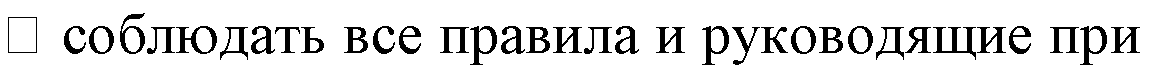 данного соглашения;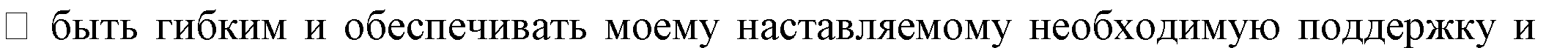 советы, чтобы помочь ему в преодолении жизненных трудностей;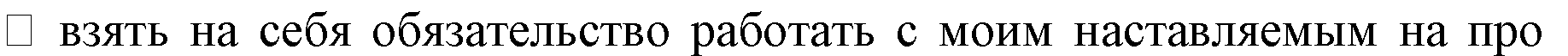 (смотрите по обстоятельствам) месяцев;тяжении	9наставляемым;кол-во встреч) в месяц с моим(либо уведомлять) с наставляемым,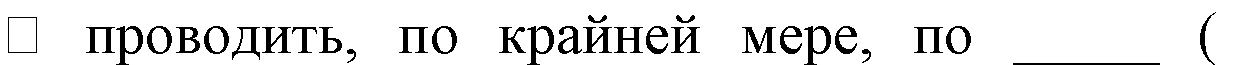 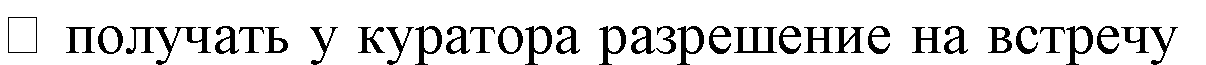 по крайней мере, за три дня до предполагаемого времени встречи;период определите – не реже 1 раза в 2 месяца) отчеты о времени и содержании встреч, состоявшихся мероприятиях куратору проекта, а также регулярно и открыто общаться с куратором по его просьбе;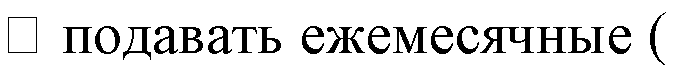 ь куратора проекта обо всех трудностях и проблемах, возникающих в ходе развития отношений;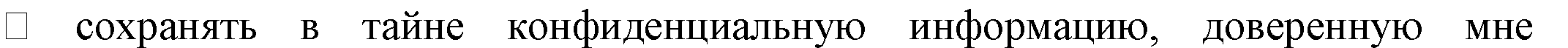 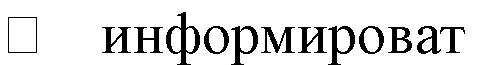 наставляемым, кроме случаев, когда такая информация представляет собой угрозу для него или других лиц;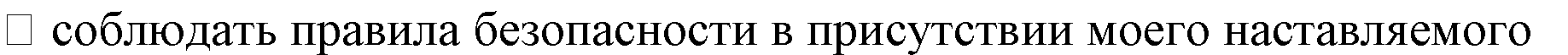 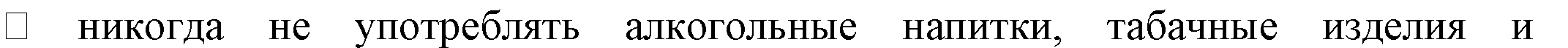 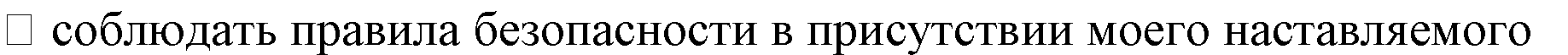 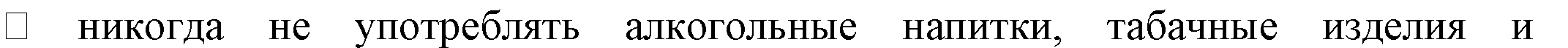 сильнодействующие препараты в присутствии наставляемого;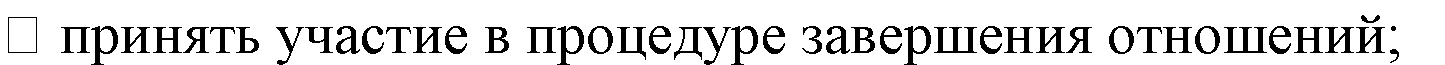 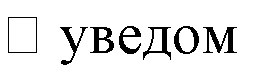 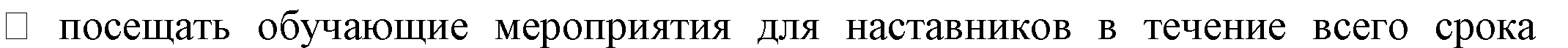 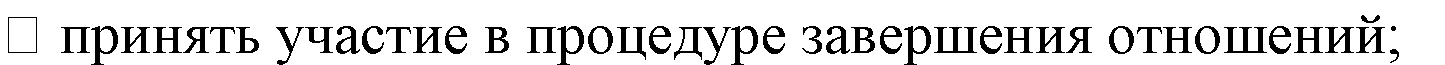 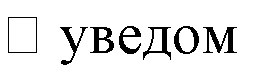 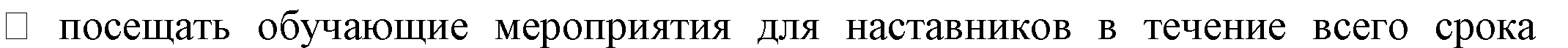 участия в программе.Я понимаю, что любые контакты с наставляемым вне рамок проекта в будущем допускаются только при согласии наставляемого при обязательном информировании об этом законного представителя.Я согласен выполнять все условия и положения наставнической программы, а также любые другие условия, в соответствии с указаниями куратора, как в настоящее время, так и в будущем.Сведения о наставнике:Ф.И.О.  	Дата рождения  	 Адрес		 Паспорт  		Подпись  	Дата  	Куратор программы 	